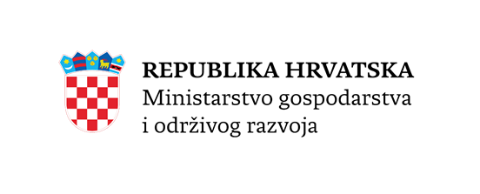 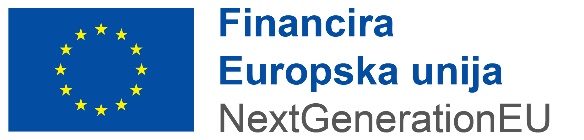 POZIV NA DOSTAVU PROJEKTNIH PRIJEDLOGABESPOVRATNE POTPORE ZA NOVOOSNOVANA PODUZEĆA(Referentni broj: NPOO.C1.1.2. R2-I3.02)OBRAZAC 6.POSLOVNI PLANDostavljaju prijavitelj koji su osnovani kraće od jedne (1) godine od dana podnošenja projektnog prijedloga.VAŽNO!Broj stranica poslovnog plana je ograničen na maksimalno 45 stranica nakon sadržaja. Font ne može biti manji od 11SADRŽAJ:1. Podaci o poduzetniku	1.1. Opći podaci - upis u registar, podskupina djelatnosti za d.o.o. i matični broj, početak rada, podaci o osnivaču odnosno vlasniku obrta;2. Polazište	2.1. Nastanak poduzetničke ideje i razlozi osnivanja- dobro poznavanje posla kojeg obavljate ili ste obavljali, hobi, talent, sposobnost prepoznavanja prilika, korištenje tuđe ideje, inovacije itd;2.2. Vizija i zadaća poduzetničkog pothvata- kako realizirati pothvat, do kada, u koliko faza, moguća rješenja itd;3. Predmet poslovanja (proizvod ili usluga)	3.1. Opis poslovanja i djelatnosti u projektu	- opis poslovanja, opis procesa, opreme, imovine, kapaciteta, organizacije poslovanja;	3.2. Opis proizvoda i/ili usluge- opis proizvoda i/ili usluge koja je predmet investicije, opis proizvoda i/ili usluge koje poduzetnik do sad nudi na tržištu;4. Lokacija4.1. Opis postojeće lokacije- sjedište (vlasništvo ili zakup), opis prostora, površina, visina, prilazni putovi, mogućnost dolaska vozila, mogućnost manipulacije robom, parkirna mjesta itd.4.2. Opis lokacije projekta- ako će biti novi prostor koristiti navedeno pod 4.1;5. Tehnološko-tehnički elementi pothvata5.1. Opis strukture ulaganja (tehnička, tehnološka)- promjene u prostoru (što i zašto), koja oprema je potrebna (što se misli nabaviti i zašto) itd;5.2. Struktura i broj postojećih zaposlenika- trenutni broj zaposlenih i njihovi podaci.5.3. Struktura, broj i dinamika novozaposlenih- koji profil, vremenska dinamika zapošljavanja itd;6. Tržišna opravdanost6.1. Tržište nabave- što se nabavlja i po kojoj cijeni, od kojih dobavljača, rokovi isporuke i troškovi nabave;6.2. Tržište prodaje- geografsko ciljano tržište (država, šira regija, svijet), ciljana skupina i konkurencija;7. Financijski elementi pothvata7.1. Investicije u osnovna sredstva- osnovna sredstva su dugotrajna imovina. Dugotrajna imovina je imovina s vijekom trajanja duljim od jedne godine, a tu spadaju:zemljište, građevinski objekti, oprema, osnivačka ulaganja itd.7.2. Investicije u obrtna sredstva- npr. trošak materijala, usluga, izdaci osoblja i ostali troškovi.7.3. Troškovi poslovanja- ukupni troškovi razvrstani prema skupinama: materijalni troškovi (el. energija, osnovni i ostali materijali);- troškovi vanjskih usluga (zakup prostora, komunalne usluge, promidžba, knjigovodstvo, HPT i mobitel);- troškovi osoblja i ostali troškovi poslovanja.7.4. Izvori financiranja- opisno navesti ulažemo li vlastitim sredstvima i/ili kreditnim sredstvima i objasniti način zatvaranja financijske konstrukcije.8. ZaključakNaziv projektnog prijedloga:Naziv prijavitelja:Pripremio/la:Datum:	